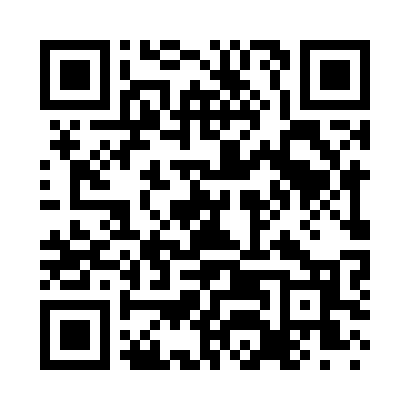 Prayer times for Pigeon Spring, Nevada, USAMon 1 Jul 2024 - Wed 31 Jul 2024High Latitude Method: Angle Based RulePrayer Calculation Method: Islamic Society of North AmericaAsar Calculation Method: ShafiPrayer times provided by https://www.salahtimes.comDateDayFajrSunriseDhuhrAsrMaghribIsha1Mon4:035:3412:554:488:159:462Tue4:045:3412:554:488:159:463Wed4:055:3512:554:488:159:454Thu4:055:3512:554:488:159:455Fri4:065:3612:554:488:159:446Sat4:075:3612:564:488:159:447Sun4:085:3712:564:488:149:448Mon4:085:3812:564:488:149:439Tue4:095:3812:564:498:149:4210Wed4:105:3912:564:498:139:4211Thu4:115:4012:564:498:139:4112Fri4:125:4012:564:498:129:4113Sat4:135:4112:574:498:129:4014Sun4:145:4212:574:498:119:3915Mon4:155:4212:574:498:119:3816Tue4:165:4312:574:498:109:3817Wed4:175:4412:574:498:109:3718Thu4:185:4412:574:498:099:3619Fri4:195:4512:574:498:099:3520Sat4:205:4612:574:498:089:3421Sun4:215:4712:574:488:079:3322Mon4:225:4712:574:488:079:3223Tue4:235:4812:574:488:069:3124Wed4:245:4912:574:488:059:3025Thu4:255:5012:574:488:049:2926Fri4:265:5112:574:488:039:2827Sat4:275:5112:574:488:039:2628Sun4:285:5212:574:478:029:2529Mon4:305:5312:574:478:019:2430Tue4:315:5412:574:478:009:2331Wed4:325:5512:574:477:599:22